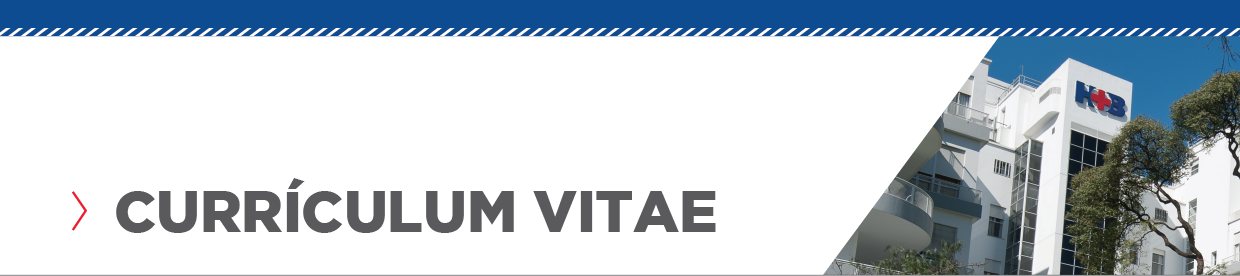 Nombre y Apellidos: Daniela Rocha VargasEspecialidad: “Diagnóstico por Imágenes”Número de matrícula del médico: MN.14563  MP. 335632 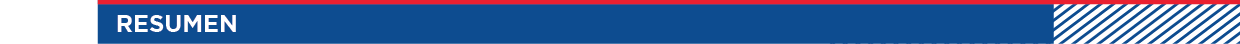 Miembro adherente de la de Sociedad Argentina de Mastología (SAMAS).Miembro de la Federación Argentina de Asociaciones de Radiología, Diagnóstico por Imágenes y Terapia Radiante (FAARDIT).Título de especialista en “Diagnóstico por Imágenes” emitido por el Colegio de médicos de la Provincia de Buenos Aires; Certificado por la Universidad de Buenos Aires, Facultad de Medicina año 2021.Título de especialista en “Diagnóstico por Imágenes” emitido por el Hospital Interzonal  General de Agudos “Profesor Dr. Luis Guemes” de Haedo, año 2019.Título profesional: “Médico”, emitido por la Universidad Cristiana de Bolivia, año 2009 habilitado por el Ministerio de Educación en 2010.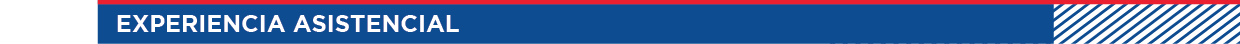 Médica de Staff del Servicio de Diagnóstico por imágenes, Diagnóstico Mamario del “Hospital Británico” Central, desde el año 2021 a la fecha.Médica del Servicio de Diagnóstico por imágenes, Sector ecografía en Centro médico “Preventus”. Año 2020Médica de Staff del Servicio de Diagnóstico por imágenes, Sector ecografía en “Diagnóstico Mediter”, Sanatorio Julio Méndez. Año 2017Médica del Servicio de Diagnóstico por imágenes, Sector ecografía mamaria en “DIM”, Centros de Salud. Año 2015Rotación en el Servicio de Diagnóstico Prenatal, alto riesgo en el Hospital Italiano de San Justo, Sede Agustín Roca, Buenos Aires. Año 2017Médica Concurrente-Residente en el Hospital Interzonal  General de Agudos “Profesor Dr. Luis Guemes” de Haedo. Año 2014Rotación en el Servicio de Diagnóstico Fetal, Hospital Luis Razetti,  Universidad de los Andes, Barinas, Venezuela. Año 2012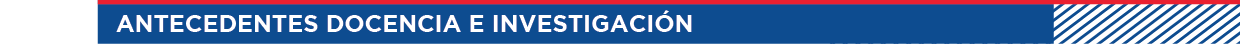 XLVI Curso anual de Mastología - Sociedad Argentina de Mastología. Año 20201° Curso de Capacitación en Imágenes y Diagnóstico mamario – Hospital Italiano Centro Mamario - Hospital Universitario Austral. Año 2020Curso virtual de Actualización en Imágenes Mamarias – FAARDIT. Año 2020“I Jornada multidisciplinaria de patología mamaria, dónde estamos y hacia dónde vamos” – Hospital Italiano de San Justo. Año 2019Curso de Cáncer de Mama, manejo y controversias – Hospital Italiano de Buenos Aires. Año 2019Jornada Internacional de Diagnóstico por Imágenes Mamarias – DIM Centro de Diagnóstico. Año 2019Jornada Internacional de Diagnóstico por Imágenes en Cáncer de Mama – DIM Centro de Diagnóstico. Año 2018Curso Superior en Diagnóstico por Imágenes. Colegio de Médicos de la Provincia de Buenos Aires; Inicio - Abril del 2014, finalización - Diciembre del 2017.XVII Congreso Internacional de la Sociedad de Obstetricia y Ginecología de la Provincia de Buenos Aires (SOGBA), Actualización diagnóstica y Terapéutica en Mastología. Año 2016Taller de medicina Fetal, Embarazo Gemelar, Hospital Italiano de San Justo. Año 2016III Jornada Regional de Diagnóstico y Tratamiento SOGBA, Patología Mamaria. Año 2016Curso de Ecocardiografía Fetal, diagnóstico de Morfología  Fetal y Malformaciones, Screening de Cromosopatías, Núcleo de Medicina, Universidad de los Andes. Venezuela. Año 2012.Curso de ultrasonografía Obstétrico  Morfológico en 1°y 2° trimestre, rastreamiento de cromosopatías. CETRUS (Centro de ultrasonografía). Sao Paulo, Brasil. Año 2012.Curso de ultrasonografía  en Ginecología, Obstetricia y Medicina InternaCETRUS (Centro de ultrasonografía). Sao Paulo, Brasil. Año 2012.Curso de ultrasonografía en Medicina Interna y Transvaginal. Instituto de Enseñanza Audiovisual de Diagnóstico Por Imágenes “ I.D.E.A.D.P.I.” Año 2010